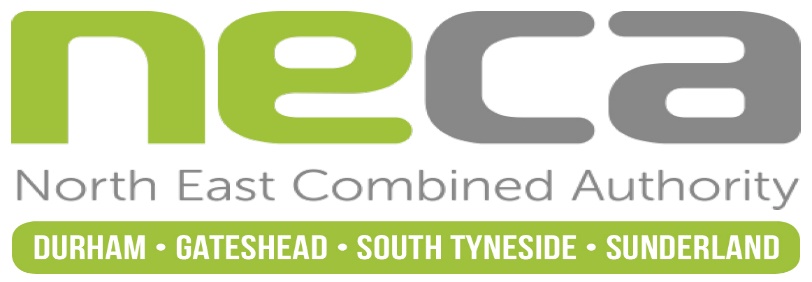 Leadership Board, 1 February 2022Decisions - NotificationPlease Note: In accordance with the Constitution of the Combined Authority, key decisions will not be implemented pending any call-in.Date of Publication: 4 February 2022Any valid requests for call-in must be received by the Monitoring Officer by 5pm on Friday 11 February 2022Agenda itemDecision Contact Officer3. Minutes of the previous meetingApproved as a correct record. Toby Ord
Strategy and Democratic Services Assistanttoby.ord@northeastca.gov.uk 4. Announcements from the Chair and/or Head of Paid ServiceThat the announcements be noted.Beverley PoulterLead Policy OfficerBeverley.poulter@sunderland.gov.uk5. Chair’s UpdateThat the update be noted.Beverley PoulterLead Policy OfficerBeverley.poulter@sunderland.gov.uk6. Economic Development and Digital Thematic Portfolio UpdateThat the update be noted.Rory Sherwood-ParkinSenior Economic Policy Manager rory.sherwood-parkin@southtyneside.gov.uk 7. Transport Thematic Portfolio UpdateThat the update be noted.Stuart CorkerTransport Planning Team Leader stuartcorker@gateshead.gov.uk      8. Audit Completion ReportThat the report be noted.Eleanor GoodmanFinance Managereleanor.goodman@northeastca.gov.uk 9. Capital Programme and Treasury Management Policy And StrategyThat (a) the report be noted, (b) it be agreed to administer the capital programme approved by the JTC as set out in section 2.2, (c) that the Treasury Management Strategy and the Treasury Prudential Indicators contained within Appendix 2, including the Authorised Limit be agreed, and (d) the Cash Investment Strategy 2022/23 contained in the Treasury Management Strategy within Appendix 2 be agreedEleanor GoodmanFinance ManagerEleanor.goodman@northeastca.gov.uk 10. Budget 2022/23 and Medium-Term Financial StrategyThat (a) the report be noted, (b) it be unanimously agreed a budget for 2022/23 for the corporate costs of NECA of £0.123m, with an equal contribution of £25,000 from each of the constituent authorities in NECA to help meet these costs, as set out in section 2.7, (c) it be unanimously agreed a budget for 2022/23 in respect of the accountable body role for the JTC in 2022/23 of £0.090m, with equal contributions of £10,000 from the seven local authorities in the JTC area to help meet these costs, as set out in section 2.7, (d) issue the levies as determined by the JTC on its meeting on 2 February 2022, (e) arrangements be made to administer payment of a transport revenue grant to Durham County Council for the delivery of transport services in the Durham area and to Nexus for the delivery of transport services in Tyne and Wear as determined by the JTC on its meeting on 2 February 2022, (f) it be noted that the North of Tyne Combined Authority will issue the Transport levies to Newcastle City Council, North Tyneside Council and Northumberland County Council that have been agreed to the JTC and will pass the levy income from Newcastle City Council and North Tyneside Council to NECA in order to meet costs relating to the Tyne and Wear area, (g) it be noted that the North of Tyne Combined Authority will issue the transport revenue grant to Northumberland County Council agreed by the JTC and make a £10,000 contribution to NECA in respect of Northumberland County Council’s contribution to the costs of the JTC and (h) the Chief Finance Officer and the Monitoring Officer taking such other steps as are necessary to give effect to the proposals in this report be authorised.Eleanor GoodmanFinance ManagerEleanor.goodman@northeastca.gov.uk 11. Statement of AccountsThat (a) the report be noted, (b) the Chief Finance Officer signing the Letter of Representation on behalf of the Authority be authorised, (c) the Statement of Accounts for 2020/21 be approved, (d) the Chair of the Leadership Board and the Chief Finance Officer making any further adjustments required to the Statement of Accounts as a result of the conclusion of the external audit and to sign the Statement of Accounts for 2020/21 be authorised, (e) the Annual Governance Statement be approved and (f) the Chair of the Leadership Board and the Head of Paid Service signing the Annual Governance Statement be authorised.Eleanor GoodmanFinance ManagerEleanor.goodman@northeastca.gov.uk 12. Date and Time of Next Meeting1 March 2022, 2.00pm – noted.Toby Ord
Strategy and Democratic Services Assistanttoby.ord@northeastca.gov.uk